 Executive Chef ResumeGeorge Stylianoudakis                                                                                                Executive Chef   Kayotaki 3Voula 16673  -                                                                                       Tel: +30 210 9657652Cell: +30 6942907128e-mail:stylianoudakisg@hotmail.com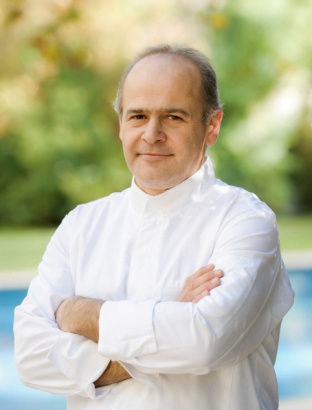 EXECUTIVE CHEF / CULINARY ARTS PROFESSIONAL
 "Offering the Finest in Food, Service, and Atmosphere"A skilled Culinary Professional, recognized for a comprehensive knowledge of international cuisine and an innovative approach to setting the stage for a customized dining experience. Over 22 years of progressive experience managing the provision of fine dining for resorts, restaurants, refining the art of cooking; developing impressive menus; and preparing culinary dishes influenced by culturally diverse regions around the globe. Particularly adapt in the ability to cultivate partnerships with service providers in obtaining the freshest and highest quality ingredients; and committed to leaving patrons with an especially memorable dining experience.                                                                      StagesQuique Dacosta Restaurant                                                                                        2014 Ctra Las  Denia  3* Michelin World's 50 Best Restaurant Awards # 26Stage program in the whole kitchen and operation on Avant-garde Spanish cuisine . New  Tec nicks and high quality product.Menu development on Creative cuisine .management and developmentNoma Restaurant                                                                                                    2011Strandgade 93, 1401 2* Michelin star World's 50 Best Restaurant Awards # 1Stage program in the whole kitchen and operation on Avant-garde  cuisine . New Tecnicks and high quality product.Menu development on Creative cuisine, on fresh local products Quique Dacosta Restaurant                                                                                      2010                                   Ctra Las  2*Michelin Stage program in the whole kitchen and operation on Avant-garde Spanish cuisine . New Tec nicks and high quality product.Menu development on Creative cuisine .management and development HACCP sanitation Le Manoir aux Quat' Saisons                                                                                       2009                        Great . 2*Michelin Stage program in the whole kitchen operation. On a 2*Michelin Restaurant.From purchase, menus, day to day operation. People management, Fresh Organic food production.view pdf Alain Ducasse au Plaza Athenee                                                                              2006 25 Avenue Montaigne
75008  3*Michelin Stage in the whole kitchen operation  On a 3*Michelin Restaurant.Food purchase, local market ,new menus development, day to day operation. ISO, HACCP Sanitation Standard                                                                       EmploymentKenshō Boutique Hotel & Suites,                                                   May 2016 – until todayMykonosExecutive Chef Avli Fine Dinning Restaurant                                                          03/01/2014 – until today (seasonal)Xathoudidou .Rethimnon  Executive Chef Job responsibilitiesManaging all kitchen personnel in the Gourmet Restaurant. Organize trainings and new food ideas.Menu development ,on modern Cretan Gastronomy .Managing food cost effectively. Research local market,for high quality products . Pentelikon Hotel 						  20/09/2014 – 30/03/1566, Diligianni Str. – Kifisia – Executive ChefJob responsibilities Managing all kitchen personnel in 2 a la Carte restaurants 
“La Terrasse” – All day food restaurant Re-opening “Vardis” restaurant – Gourmet restaurant (former 1* Michelin restaurant)Menu development - Managing food cost effectivelyHotel banqueting – organize – menu development - Managing food cost effectively Epi Pleon , Bar Restaurant                                                                                          Faras Food Services A.E					   05/10/2010 to 12/31/2012Akth enoseos 3, ChaniaExecutive ChefJob responsibilitiesManaging all kitchen personnel in the Gourmet Restaurant. Organize trainings and new food ideas.Menu development ,on modern Cretan Gastronomy ,a purchase prices ,and quality .Managing food cost effectively. Research local market,for high quality products . Lindos Blu Hotel resort 5*                                                                         From 2009 –2010Lindos - RhodosExecutive ChefMember. Small luxury hotel of the worldGold TUI Award. Best in the worldJob responsibilitiesManaging all food operation personnel, developing and training,Fine Dining ,and modern Greek gastronomy.Menu development, purchase prices ,and quality .Managing food cost effectively,  Budgeting the coast in the food operation.And all sanitation rules for HACCP ISO 2200  Resort 5*  				             From 2007- 2008Executive Chef                                                                                            Best Kitchen  Silver Award  2007 Job responsibilitiesManaging all food operation personal, developing and training ,Menu development, purchase prices ,and quality .Managing food cost effectively,  Budgeting the coast in the food operation.And all sanitation rules for HACCP ISO 2000Sea u restaurant bar 							  From 2007-2010Savvy Restaurant BarChania Crete Consulting  Executive chef   Job responsibilities                                                                                    Responsible for all food operation for both restaurants ,winter and summer .New menus and training all kitchen staff. Food cost. and all sanitation standards.Pl8ts Gourmet Restaurant  						   From 2006-2007Kleanthous 8 Gazi AthensHead chef    Job responsibilitiesManaging all kitchen personnel in the Gourmet Restaurant. Organize trainings and new food ideas.Menu development, purchase prices ,and quality .Managing food cost effectively.Diamonds Officers Club  						    From 2002-2005US Navy BaseExecutive Chef    Job responsibilitiesManaging all food operation personnel, Training and developing all kitchen staffMenu development, purchase prices, and quality.Managing food cost effectively, budgeting the coast in the food operation.And all sanitation rules for HACCP 	standardsAnd overseen the Beverage operation, on purchasing ,and stock management .   					  From 2000-2001Spa &Resort      5*  LuxChef De Cuisine                                                                                            Gourmet RestaurantJob responsibilitiesManaging all kitchen personnel in the Gourmet ,and  al cart  restaurants. Organize trainings and new food ideas.Menu development, purchase prices ,and quality .Managing food cost effectively.And all sanitation rules for HACCP  standardsSphinx Fine Dining Restaurant 					               From 1999 –2000Kyprou 65 Glyfada Chef De Cuisine                                                                                            Hyatt Regency Hotel 5*  						   From 1998-1999Sous Chef  in Al Cart Restaurants                                                                  Marriott Biscayne Bay Hotel  4* 					    From 1996-1997Banquet Chef                                                                                                 Education Armed Forces Culinary Program                   Management and Leadership ProgramCost Control For Food Service OperationsNutrition Cooking ProgramACF Apprenticeship  Degree ProgramAmerican Culinary FederationAlain  Ducasse Stage  Program Mediterranean cuisineThe three star appetizers & main coursesThe Ritz-Escoffier  French cuisine master courses                                                                       Awards Lindos Blu hotel                                   TUI    Gold award   2009Lindos Rhodes  Grecotel                Filoxenia Award   2007Komenno  Corfu                                 Best Kitchen  Silver AwardSphinx Restaurant                               Best International Food AwardGlyfada                                                Dinners Gourmet Awards                                                            ReferenceAthinagoras Kostakos                                                                 cell   6980506739Chef Bill&Coo Carrie Caragianni                                                                       cell   6989447459Manager Epiplewn ChaniaAlexantros Divanis                                                                       cell   6974305197Food service manager Lindos Blue hotelBaggelis Agalou                                                                           cell    6974035796Executive Chef Aldemare hotels&spaThlemaxos Gourzis                                                                        cell      6951683776F&B manager  Grecotel Corfu 